Консультация для педагогов «Пожарная безопасность»Противопожарная безопасность – одна из обязательных составляющих среды, в которой растет и воспитывается ребенок. Она включает в себя требования к устройству помещений и противопожарную грамотность взрослых. Успехов в работе по обеспечению безопасности детей можно ожидать только в том случае, если сам педагог обладает достаточной информацией о мерах по предупреждению пожаров и борьбе с ними, а родители подходят к этой проблеме с полной ответственностью и убеждены в необходимости проводимых мероприятий по пожарной безопасности. Только систематическая, планомерная работа в содружестве с семьей поможет сформировать у детей представление о правилах пожарной безопасности. Поэтому работу в дошкольном учреждении по изучению правил пожарной безопасностиследует вести по трем направлениям:1.Профилактическая работа с детьми.2. Разъяснительная работа с родителями.Для ознакомления детей с правилами пожарной безопасности используются самые разнообразные методы и приемы: беседа, рассказ воспитателя, художественное слово, рассматривание, наглядно-иллюстративный материал, дидактические игры, сюжетно-ролевые игры, продуктивная деятельность, моделирование игровой ситуации и многое другое. Для закрепления знаний, полученных детьми, можно организовать экскурсию в ближайшую пожарную часть. При этом не стоит забывать, что художественное слово делает восприятие детей более эмоциональным, осмысленным.Для младшего дошкольного возраста характерно наглядно-действенное и наглядно-образное мышление. Познание окружающего мира начинается с ощущений и восприятий. Следует учитывать и такое важное качество как любознательность, выражающаяся в активном интересе к окружающему миру, в стремлении все рассмотреть, все потрогать, привести в действие. В 3-4 года дети просто подражают старшим: видели, как родители зажигали спички – ничего не случалось, а появление огонька заинтересовало. В подобном случае, если не объяснить вовремя малышу об опасности, сопровождающей пламя, пожара не миновать. Поэтому одной из основных форм противопожарной работы с детьми младшего дошкольного возраста должно быть общение. Для самых маленьких ознакомление с правилами пожарной безопасности начинается со стихотворения К. Чуковского «Путаница». Следует обратить внимание детей на опасность спичек. Понятен для данного возраста и «Кошкин дом» С. Маршака. Можно посмотреть одноименный мультфильм с комментариями.Какие мультфильмы В среднем дошкольном возрасте у детей происходит процесс интенсивного умственного развития: обследование предметов, наблюдение доступных пониманию ребенка явлений, выделение признаков, сравнение, обобщение. В этот период интересными для детей будут произведения: «Пожар», «Рассказ о неизвестном герое» С. Маршака, «Дядя Степа» С. Михалкова, «Спички», «Лампочка» из книги В. Ровицкого «Друзья в твоем доме», «Пожарные собаки» Л. Толстого, «Спичка-невеличка» Е. Хоринской. После прочтения данных произведений с детьми проводятся беседы. Большую пользу приносят также игры, в которых присутствуют элементы правил пожарной безопасности. В старшем дошкольном возрасте мотивы становятся более осознанными, возрастает интерес к миру взрослых. Дети стремятся быть похожими на взрослых. В этом возрасте ярко проявляется соревновательный мотив. Поэтому целесообразно предлагать детям соревнования с учетом пожарной тематики. Старшие дошкольники хотят быть похожими на пожарных, которые укрощают огонь и спасают людей. Организуя игры-соревнования, постепенно изменяя условия игр, внося все новые элементы правил пожарной безопасности, можно ненавязчиво привить детям осторожность при обращении с огнем, заучить телефоны экстренных служб, объяснить ребенку действия на случай пожара. Для этого возраста можно организовать встречу с работниками пожарной службы. Предложить детям провести конкурс рисунков на темы: «Огонь – друг», «Огонь – враг» и т. п. Интересны будут детям художественные произведения: «Барсучий нос» К. Паустовского, «Коробок – черный бок» И. Демьянова и другие. Организовать вместе с детьми сюжетно-ролевые игры по теме пожарной безопасности. При этом активным детям предложить стать группой спасения, а более спокойным детям – стать следственной группой и найти причину пожара.В старшем дошкольном возрасте дети любят экспериментировать, могут сами делать выводы, находить ответы на вопросы. Детям можно предложить темы: «Зачем пожарному защитный шлем», «Опасен ли огонь», «Вулканы, почему они извергаются?» и т. п. Старших дошкольников знакомят с историей пожарной службы. При этом можно использовать сказки: «Как в селе пожарную каланчу построили», «Как Тимошка царевну спас» и другие.Всю систему работы можно представить следующим образом:• знакомство с профессией пожарного;• знакомство с причинами возникновения пожаров;• знакомство с правилами пожарной безопасности;• знакомство со средствами пожаротушения;• набор телефонного номера пожарной службы;• формирование навыков общения с дежурным пожарной части в экстремальной ситуации;• формирование навыков самостоятельности, воспитание ответственного поведения.Ознакомление дошкольников с правилами пожарной безопасности должно проводиться и в семье. Практика показывает, что многие родители сами не в ладах с правилами пожарной безопасности. Зачастую, спички дома хранятся в доступных для детей местах, малыши нередко имеют доступ к электронагревательным приборам, топящимся печкам, газовым плитам. Поэтому воспитателям надо вести планомерную работу с родителями. Здесь можно использовать самые разнообразные формы: консультации, папки-передвижки, оформление наглядной агитации, анкетирование, беседы, проведение круглых столов, совместных досугов детей и родителей.Именно такая систематическая, планомерная работа в содружестве с семьей формирует у дошкольников прочные знания о правилах пожарной безопасности.Практическая частьИгра-эстафета «Юный пожарный»Ведущий: Дорогие коллеги! Сегодня нашу игру-эстафету мы посвящаем людям, чей труд связан со спасением людей. Спасатель- это герой, он на трудной службе и каждую минуту рискует своей жизнью. Задания, которые будут даны, помогут вам проверить свои силы, знания, ловкость, умения. Если вы справитесь с ними, значит можно вас считать помощниками спасателей.А сейчас приветствуем команды: (раздаю листочки с девизом команды)Команда "Огонек" и команда "Уголек". Ваш девиз.Девиз 1 команды Пусть в облаке дыма мне трудно дышать. Но сделаю все для победы над ним я. Сумею не струсить и пламя одержать!Девиз 2 командыОгонь захлебнется и в пар обернется,Погаснет последний уже уголек. Пожарный устало вам всем улыбнется.И скажет: «Нелегкий сегодня денек!»Ведущий: Наши соревнования объявляются открытыми!1 этап эстафеты: "Сборы спасателей":Ведущий: Хочу напомнить, что у спасателей, пожарных имеется специальная одежда. Она защищает их от огня. Представьте себе, что вы пожарная команда. Вам нужно быстро одеть спецодеждуЗадание: Каждый участник команды поочерёдно подбегает к стулу с каской и быстро её надевает, затем снимает и возвращается в команду, рукой передавая эстафету.2 этап эстафеты: «Спасение». Эстафета в противогазах по задымлённому коридору.Ведущий: При спасении пожарным приходится передвигаться по задымлённому коридору.Чтобы не получить отравление угарным газом, они используют противогазы.Задание:По длине зала помощники ведущего держат обручи. Обручи - это коридор, по которому надо пробежать. У первых и вторых участников - противогазы.По команде ведущего первый участник должен одеть противогаз на себя, пробежать через обручи, добежать до противоположной стены, снять противогаз и бежать обратно без противогаза, противогаз взять с собой для третьего участника. Второй участник уже должен одеть противогаз и ждать первого участника. Действие повторяется.3 этап Эстафеты «Кто сможет скорее вынести куколв безопасное место».Перед каждой командой на расстоянии 5 метров лежит обруч, в нём лежат куклы и другие предметы. По сигналу первые из команд начинают ползти на четвереньках «по задымленному коридору» (по дорожке из поролона) до конца, затем, перешагивают через детские стульчики, добегают до обруча и «спасают человека» (берут куклу). Вернуться назад бегом, передавая эстафету следующему.Ведущий. Пострадавших вы спасли, а теперь нужно потушить пожар.4 этап эстафеты: “Тушение пожара”Ведущий: Чтобы огонь победить,Его надо быстро потушить!Задание: метание мешочков с песком в корзинуВедущий: Все вы силы приложили,И пожар вы потушилиБыло трудно, тяжелоНо умение и ловкость вас от бедствия спаслоВедущий: Вот закончили нашу тренировку. Вы показали свои умения. Давайте ещё раз вспомним правила поведения при пожаре. Раздаю листочки со стихамиЧитают стихи1. Если ты включил утюг, убегать не надо вдруг.Закрывая в доме дверь,всё ли выключил? Проверь!2.Быть нельзя огня вблизи, там, где краски, газ, бензин;Ведь о них нам не напрасно говорят: «Огнеопасно!»3.  Не суши белье над газом.Все сгорит единым разом!4. Погладить рубашку и брюкиУтюг вам поможет, всегда,Сухими должны быть рукиИ целыми провода.5.  Ты о пожаре услыхал,Скорей об этом дай сигнал!Пусть помнит каждый гражданинПожарный номер - 01!Ведущий: Всем понятно, как надо себя вести при возникновении пожара?Сегодня вы, выдержали экзамен по пожарному мастерству и спасению людей.Я посвящаю вас в «Помощников пожарных»(вручение медалей)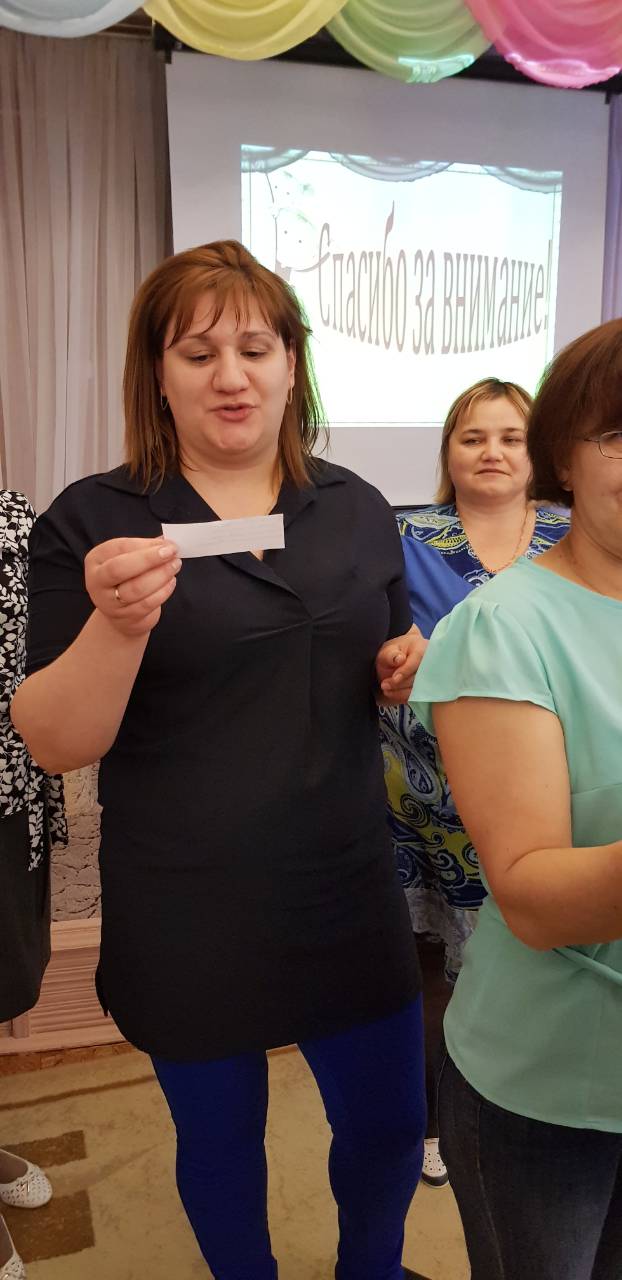 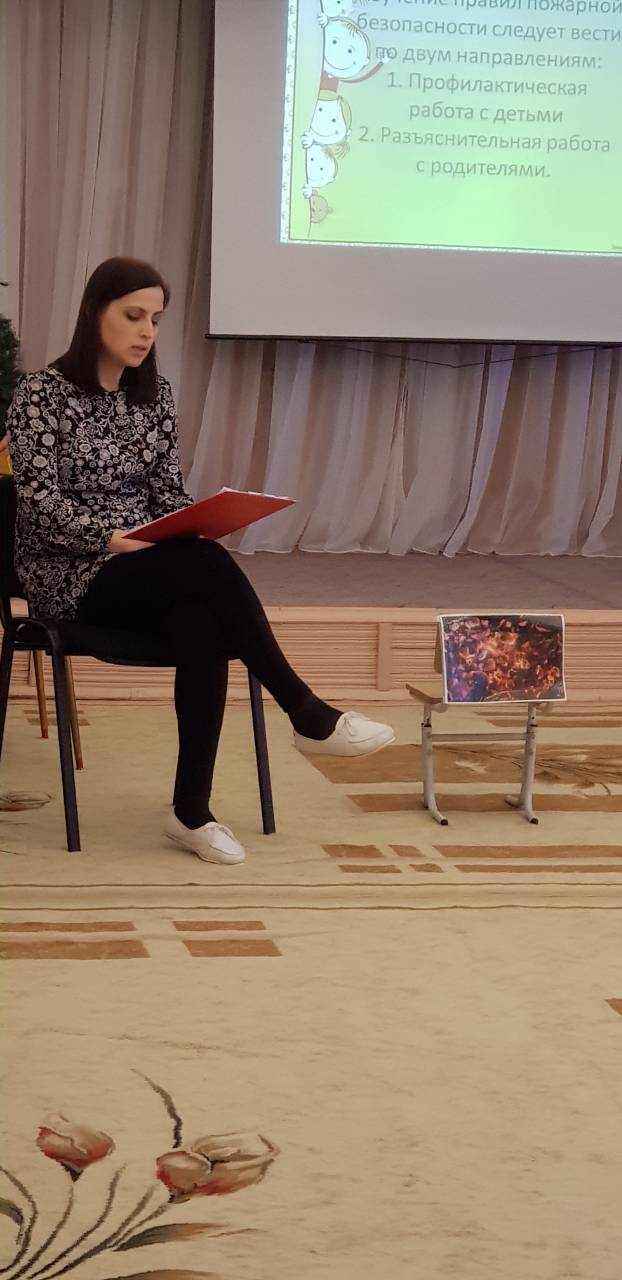 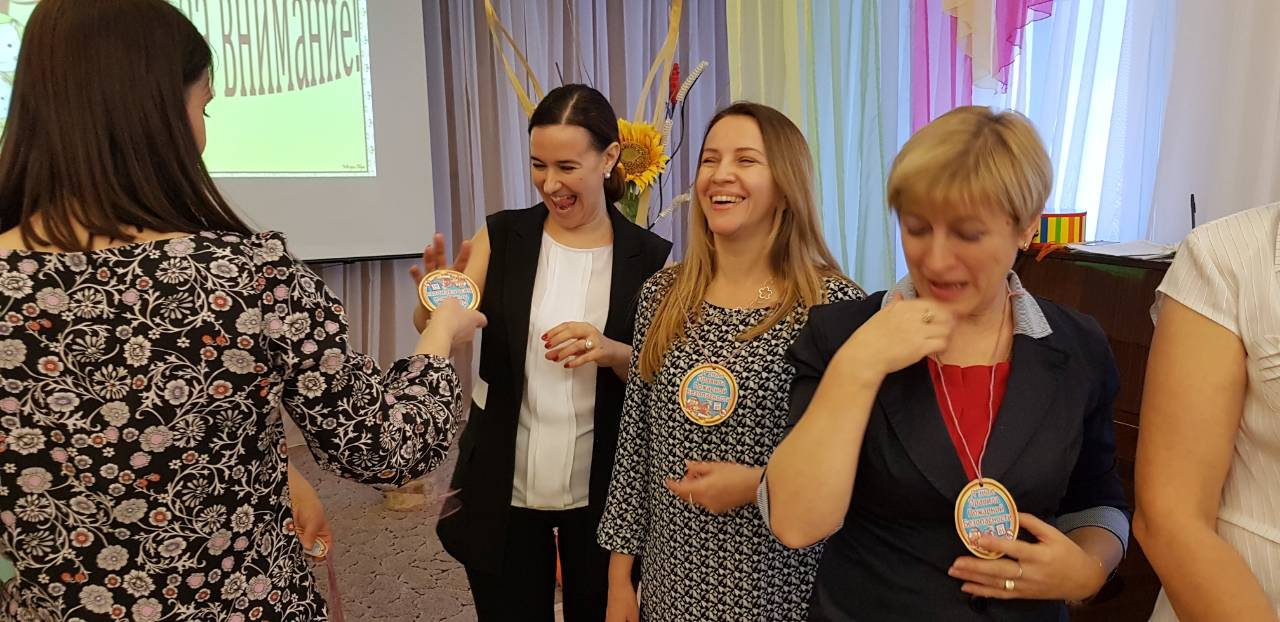 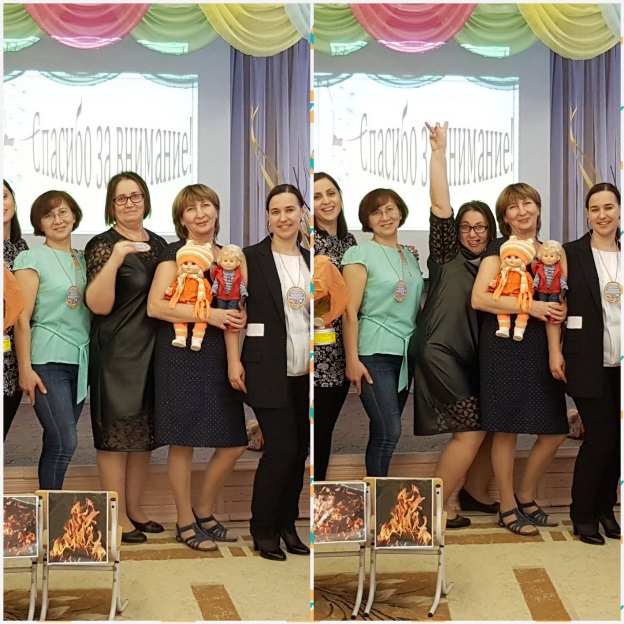 